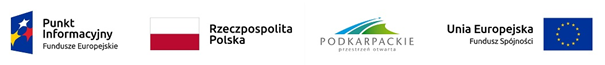 Bezpłatne webinarium „Młodzi na start – Fundusze Europejskie na założenie firmy dla osób poniżej 30 roku życia na terenie województwa podkarpackiego”.Lokalny Punkt Informacyjny Funduszy Europejskich w Krośnie zaprasza na bezpłatne webinarium z cyklu „Młodzi na start – Fundusze Europejskie na założenie firmy dla osób poniżej 30 roku życia na terenie województwa podkarpackiego”. Wsparcie w ramach Poddziałania 1.2.1 Wsparcie osób młodych pozostających bez pracy na regionalnym rynku pracy - Program Operacyjny Wiedza Edukacja Rozwój 2014-2020.Webinarium odbędzie się 10 marca 2022 r. od godz. 10:00 do 11.00 za pośrednictwem platformy ClickMeeting. Rejestracja na webinarium odbywa się poprzez wypełnienie formularza zgłoszeniowego.W przypadku nie otrzymania wiadomości z potwierdzeniem rejestracji prosimy o kontakt telefoniczny pod nr tel. 798 771 192 lub 798 771 620. W przypadku osób z niepełnosprawnościami prosimy o poinformowanie organizatora o swoich potrzebach. Umożliwi to przygotowanie odpowiedniej pomocy oraz sprawną obsługę webinarium.  Webinarium skierowane jest do osób poniżej 30 roku życia, zamieszkujących i chcących rozpocząć działalność gospodarczą na terenie województwa podkarpackiego. Zapraszamy w szczególności osoby zamieszkujące na terenie powiatów: jasielskiego, krośnieńskiego, strzyżowskiego, sanockiego, brzozowskiego, bieszczadzkiego, leskiego.  W webinarium weźmie udział:- Pani Natalia Kuliga-Helnarska – koordynator projektu „Dotacje dla Młodych” z Lokalnej Grupy Działania „Kraina Nafty”.- Koordynator projektu „Przedsiębiorca z POWERem!” z „INNOVO” Innowacje w Biznesie Sp. z o.o. Sukcesywnie będziemy zapraszać mieszkańców pozostałych powiatów na kolejne spotkania z cyklu „Młodzi na start – Fundusze Europejskie na założenie firmy dla osób poniżej 30 roku życia na terenie województwa podkarpackiego”. Daty webinarów uzależnione są od terminów naborów ogłaszanych przez operatorów z danego terenu. Program webinarium: Powitanie uczestników, informacje organizacyjne. Przedstawienie oferty Sieci Punktów Informacyjnych Funduszy Europejskich.Omówienie grupy docelowej.Przedstawienie wysokości dofinansowania. Proces aplikowania o dofinansowanie.Zaprezentowanie operatorów wsparcia.Po webinarium będzie możliwość zadawania pytań. Organizator webinarium: Lokalny Punkt Informacyjny Funduszy Europejskich w Krośnie
ul.Staszica20,	38-400Krosno
tel.:798771192,	798771620
e-mail: lpi.krosno@podkarpackie.pl